МИНИСТЕРСТВО НА ЗЕМЕДЕЛИЕТО И ХРАНИТЕ – СОФИЯ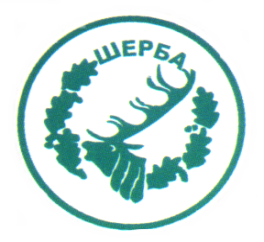 „СЕВЕРОИЗТОЧНО ДЪРЖАВНО ПРЕДПРИЯТИЕ” ДПТП:  ДЪРЖАВНО ЛОВНО СТОПАНСТВО „ШЕРБА”9100, с. Горен чифлик,ул. „Шерба” 7, Варненска областАдрес за кореспонденция: с. Старо Оряхово, ул. „Дунав“ № 8                                тел.  05141/2358,  Е-mail: dls.sherba@dpshumen.bg	..............................................................................................................Изх. № 417/25.03.2016 г.Информация по чл. 22б, ал. 2 т. 14 от ЗОПУведомяваме всички заинтересовани, че на основание сключен договор от 26.06.2015 г. между ТП ДЛС „Шерба“ и  „Непкон България“ ЕООД с предмет „FSC сертификат“  е извършено плащане, както следва:        ЗАМ.ДИРЕКТОР:   /п/ печат                         /……. заличено/Упълномощен със Заповед №266/08.12.2015г. на Директора на ТП ДЛС „Шерба“№Основание за плащанеРазмер на плащането – лв. без ДДСДата на плащането1Фактура № 9160238 от 02.02.2016 г. 307.26 лв.01.03.2016 г.